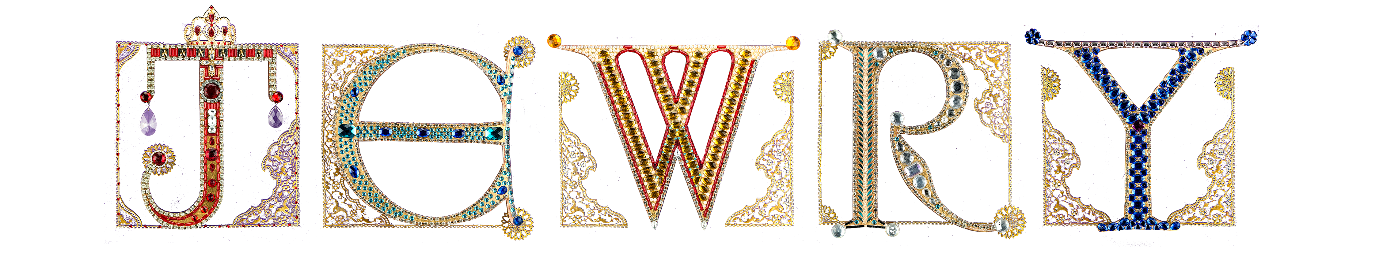 Christmas CocktailsPomegranate Rosemary SpritzerCranberry Apple Moscow MuleElderflower Bright StarMojito£9WineRed2014 Berry Bros. & Rudd Good Ordinary Clare	WhiteBerry Bros. & Rudd Pinot Grigio delle Venezie by Nec Otium, Friuli	RoseBerry Bros. & Rudd Reserve Rose by Collovray & Terrier Sparkling Wine £7BeersPeroni, Heineken £5Soft DrinksCranberry, Apple, Orange, Pineapple£4Coke, Lemonade, Tonic, Elderflower, Ginger ale£4.50